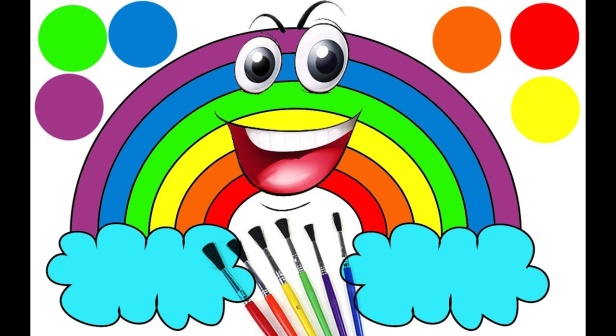 Консультация для родителей«Учить цвета легко и весело».        Многие родители беспокоятся, что их ребёнок уже достиг 3-х лет, а запомнить цвета ещё никак не может.Спешу успокоить вас, ведь способность ориентироваться и называть цвета правильно у ребёнка формулируется до 5-ти лет.Нам кажется это так просто: покажи красный кубик, зелёное ведерко, но мы забыли, что были детьми, и как нам было трудно.Малыш учится сначала отделять нужный ему цвет от другого цвета. Затем оттенки одного цвета группирует. Ну, а уж только потом учится называть цвета.Учим цвет!Игра - вот самый действенный способ изучить цвета.Покажите детям те вещи, которые им особенно нравятся, и называйте цвет.Сравнивайте предметы; Например наша машина зелёная, как травка (листик).Обязательно объясняйте  ребёнку, что один и тот же предмет бывает разного цвета: яблоко бывает зелёное (покажите), а может быть и красным (как ягодка) и жёлтым (как солнышко).А уж затем мы начинаем побуждать ребёнка к действию. – Принеси красную тарелочку, дай маме жёлтое полотенце…Самостоятельно смастерите  конфеты  из цветной бумаги (красного, синего, зелёного и жёлтого цветов), положите их в вазочку и попросите ребёнка разложить их по коробочкам такого же цвета: красная конфета - в красную коробочку и т.д.Проделайте всё это с прищепками: прикрепить зелёную прищепку к зелёной коробочке и т.д. Так вы задействуете мышление и мелкую моторику пальцев рук.Обязательно рисуйте вместе со своим чадом. Можно взять трафарет или раскраску и дать ребёнку задание: закрась мяч синим цветом, солнышко - жёлтым…В течение дня обращайте внимание только на один цвет. День синий, зелёный, красный… Предметы одного цвета, для закрепления вашему ребёнку большое подспорье.Не заставляйте ребёнка насильно. Вызывайте интерес с помощью песен, стихов, игр.Всё что не получается сегодня, получится завтра! Удачи Вам!С раннего возраста вы показывали малышу мир, называя предмет и его цвет. Теперь пора направленно учить цвета, но не забывайте, что все обучение малыша должно происходить в игровой форме и только тогда, когда ему это интересно.Несколько советов для родителей:начиная учить цвета, сначала акцентируйте внимание ребенка на 4 основных – красном, синем, желтом и зеленом;не коверкайте слова, не стоит говорить, что шарф «синенький», — он синий;после того, как ребенок запомнит основные цвета, новые вводите постепенно, добавляя по 1 цвету, пока малыш не воспримет и его;одновременно не стоит добавлять похожие оттенки;проводите аналогии – синяя машина, синее небо, синяя тарелка, — чтоб малыш не связывал цвет только с одним предметом;не стоит постоянно просить ребенка указать на тот или иной цвет, лучше предложите ребенку принести вам игрушку определенного цвета, тогда вы и поймете, знает ли ребенок тот или иной цвет;не давайте на первых порах малышу черный карандаш – он оставляет наиболее яркий цвет на бумаге, нелегко будет переключиться на более тусклые цвета;не давайте ребенку рисовать ручкой – она рисует тонко и ярко, не требуется сильно нажимать, чтоб появилась линия, а именно этот нажим и тренирует руку;до 3 лет ребенку не рекомендуется давать рисовать фломастерами.постоянно и ненавязчиво рассказывайте ребенку про мир «в цвете».Что же может помочь выучить цвета?воздушные шарикимелкипирамидкимозаикикарандашикраскицветная бумагаспециальные цветовые наборы предметы быта.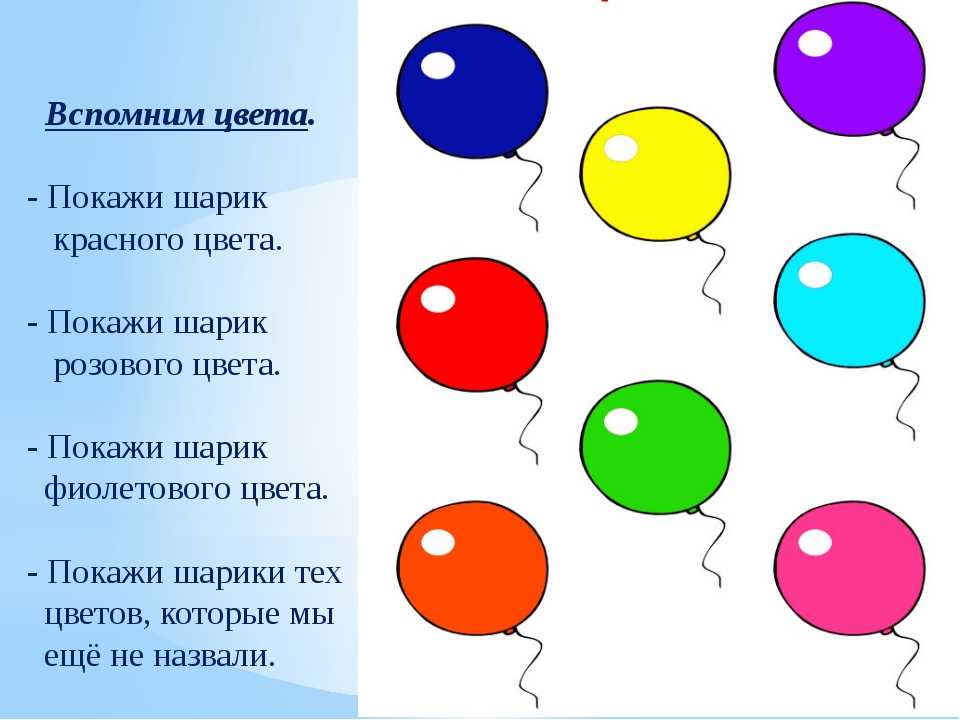 